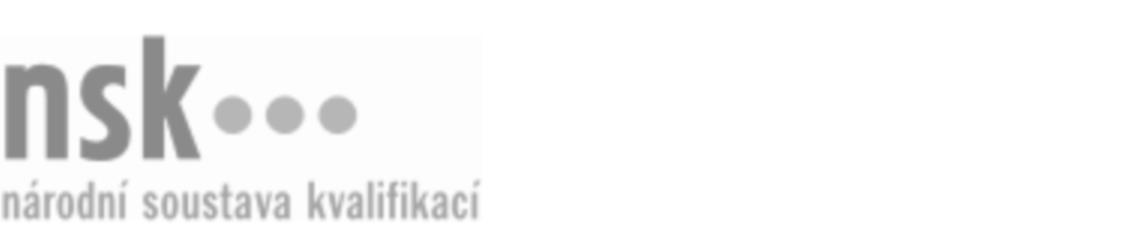 Autorizované osobyAutorizované osobyAutorizované osobyAutorizované osobyAutorizované osobyAutorizované osobyAutorizované osobyAutorizované osobyJednoduchá obsluha hostů (kód: 65-007-H) Jednoduchá obsluha hostů (kód: 65-007-H) Jednoduchá obsluha hostů (kód: 65-007-H) Jednoduchá obsluha hostů (kód: 65-007-H) Jednoduchá obsluha hostů (kód: 65-007-H) Jednoduchá obsluha hostů (kód: 65-007-H) Jednoduchá obsluha hostů (kód: 65-007-H) Jednoduchá obsluha hostů (kód: 65-007-H) Autorizující orgán:Autorizující orgán:Ministerstvo pro místní rozvojMinisterstvo pro místní rozvojMinisterstvo pro místní rozvojMinisterstvo pro místní rozvojMinisterstvo pro místní rozvojMinisterstvo pro místní rozvojMinisterstvo pro místní rozvojMinisterstvo pro místní rozvojMinisterstvo pro místní rozvojMinisterstvo pro místní rozvojMinisterstvo pro místní rozvojMinisterstvo pro místní rozvojSkupina oborů:Skupina oborů:Gastronomie, hotelnictví a turismus (kód: 65)Gastronomie, hotelnictví a turismus (kód: 65)Gastronomie, hotelnictví a turismus (kód: 65)Gastronomie, hotelnictví a turismus (kód: 65)Gastronomie, hotelnictví a turismus (kód: 65)Gastronomie, hotelnictví a turismus (kód: 65)Povolání:Povolání:ČíšníkČíšníkČíšníkČíšníkČíšníkČíšníkČíšníkČíšníkČíšníkČíšníkČíšníkČíšníkKvalifikační úroveň NSK - EQF:Kvalifikační úroveň NSK - EQF:333333Platnost standarduPlatnost standarduPlatnost standarduPlatnost standarduPlatnost standarduPlatnost standarduPlatnost standarduPlatnost standarduStandard je platný od: 30.08.2023Standard je platný od: 30.08.2023Standard je platný od: 30.08.2023Standard je platný od: 30.08.2023Standard je platný od: 30.08.2023Standard je platný od: 30.08.2023Standard je platný od: 30.08.2023Standard je platný od: 30.08.2023Jednoduchá obsluha hostů,  28.03.2024 15:54:22Jednoduchá obsluha hostů,  28.03.2024 15:54:22Jednoduchá obsluha hostů,  28.03.2024 15:54:22Jednoduchá obsluha hostů,  28.03.2024 15:54:22Jednoduchá obsluha hostů,  28.03.2024 15:54:22Strana 1 z 2Strana 1 z 2Autorizované osobyAutorizované osobyAutorizované osobyAutorizované osobyAutorizované osobyAutorizované osobyAutorizované osobyAutorizované osobyAutorizované osobyAutorizované osobyAutorizované osobyAutorizované osobyAutorizované osobyAutorizované osobyAutorizované osobyAutorizované osobyNázevNázevNázevNázevNázevNázevKontaktní adresaKontaktní adresa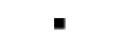 AKADEMIE PROFESNÍHO VZDĚLÁVÁNÍ s.r.o.AKADEMIE PROFESNÍHO VZDĚLÁVÁNÍ s.r.o.AKADEMIE PROFESNÍHO VZDĚLÁVÁNÍ s.r.o.AKADEMIE PROFESNÍHO VZDĚLÁVÁNÍ s.r.o.AKADEMIE PROFESNÍHO VZDĚLÁVÁNÍ s.r.o.Pivovarská 273, 68601 Uherské HradištěPivovarská 273, 68601 Uherské HradištěAKADEMIE PROFESNÍHO VZDĚLÁVÁNÍ s.r.o.AKADEMIE PROFESNÍHO VZDĚLÁVÁNÍ s.r.o.AKADEMIE PROFESNÍHO VZDĚLÁVÁNÍ s.r.o.AKADEMIE PROFESNÍHO VZDĚLÁVÁNÍ s.r.o.AKADEMIE PROFESNÍHO VZDĚLÁVÁNÍ s.r.o.Pivovarská 273, 68601 Uherské HradištěPivovarská 273, 68601 Uherské HradištěPivovarská 273, 68601 Uherské HradištěPivovarská 273, 68601 Uherské HradištěČeská barmanská asociace, z.s.Česká barmanská asociace, z.s.Česká barmanská asociace, z.s.Česká barmanská asociace, z.s.Česká barmanská asociace, z.s.Šimáčkova 704/135, 62800 BrnoŠimáčkova 704/135, 62800 BrnoČeská barmanská asociace, z.s.Česká barmanská asociace, z.s.Česká barmanská asociace, z.s.Česká barmanská asociace, z.s.Česká barmanská asociace, z.s.Šimáčkova 704/135, 62800 BrnoŠimáčkova 704/135, 62800 BrnoŠimáčkova 704/135, 62800 BrnoŠimáčkova 704/135, 62800 BrnoInsita pers s.r.o.Insita pers s.r.o.Insita pers s.r.o.Insita pers s.r.o.Insita pers s.r.o.Hlaváčkovo nám.  217/1, 79601 ProstějovHlaváčkovo nám.  217/1, 79601 ProstějovInsita pers s.r.o.Insita pers s.r.o.Insita pers s.r.o.Insita pers s.r.o.Insita pers s.r.o.Hlaváčkovo nám.  217/1, 79601 ProstějovHlaváčkovo nám.  217/1, 79601 ProstějovHlaváčkovo nám.  217/1, 79601 ProstějovHlaváčkovo nám.  217/1, 79601 ProstějovIntegrovaná střední škola Hodonín, příspěvková organizaceIntegrovaná střední škola Hodonín, příspěvková organizaceIntegrovaná střední škola Hodonín, příspěvková organizaceIntegrovaná střední škola Hodonín, příspěvková organizaceIntegrovaná střední škola Hodonín, příspěvková organizaceLipová alej 3756/21, 69503 HodonínLipová alej 3756/21, 69503 HodonínLipová alej 3756/21, 69503 HodonínLipová alej 3756/21, 69503 HodonínIVEX, s.r.o.IVEX, s.r.o.IVEX, s.r.o.IVEX, s.r.o.IVEX, s.r.o.Lohniského 848/17, 15200 Praha 5Lohniského 848/17, 15200 Praha 5IVEX, s.r.o.IVEX, s.r.o.IVEX, s.r.o.IVEX, s.r.o.IVEX, s.r.o.Lohniského 848/17, 15200 Praha 5Lohniského 848/17, 15200 Praha 5Lohniského 848/17, 15200 Praha 5Lohniského 848/17, 15200 Praha 5Javorský ZdeněkJavorský ZdeněkJavorský ZdeněkJavorský ZdeněkJavorský ZdeněkLidická 126/12, 35301 Mariánské LázněLidická 126/12, 35301 Mariánské LázněJavorský ZdeněkJavorský ZdeněkJavorský ZdeněkJavorský ZdeněkJavorský ZdeněkLidická 126/12, 35301 Mariánské LázněLidická 126/12, 35301 Mariánské LázněLidická 126/12, 35301 Mariánské LázněLidická 126/12, 35301 Mariánské LázněMatoušová LenkaMatoušová LenkaMatoušová LenkaMatoušová LenkaMatoušová LenkaVysokov 66, 54912 VysokovVysokov 66, 54912 VysokovMgr. Mrtýnek JosefMgr. Mrtýnek JosefMgr. Mrtýnek JosefMgr. Mrtýnek JosefMgr. Mrtýnek JosefMezice 107, 78332 NákloMezice 107, 78332 NákloMgr. Mrtýnek JosefMgr. Mrtýnek JosefMgr. Mrtýnek JosefMgr. Mrtýnek JosefMgr. Mrtýnek JosefMezice 107, 78332 NákloMezice 107, 78332 NákloObchodní akademie, Vyšší odborná škola zdravotnická a Střední zdravotnická škola, Střední odborná škola služeb a Jazyková škola s právem státní jazykové zkoušky JihlavaObchodní akademie, Vyšší odborná škola zdravotnická a Střední zdravotnická škola, Střední odborná škola služeb a Jazyková škola s právem státní jazykové zkoušky JihlavaObchodní akademie, Vyšší odborná škola zdravotnická a Střední zdravotnická škola, Střední odborná škola služeb a Jazyková škola s právem státní jazykové zkoušky JihlavaObchodní akademie, Vyšší odborná škola zdravotnická a Střední zdravotnická škola, Střední odborná škola služeb a Jazyková škola s právem státní jazykové zkoušky JihlavaObchodní akademie, Vyšší odborná škola zdravotnická a Střední zdravotnická škola, Střední odborná škola služeb a Jazyková škola s právem státní jazykové zkoušky JihlavaKaroliny Světlé 4428/2, 58601 JihlavaKaroliny Světlé 4428/2, 58601 JihlavaObchodní akademie, Vyšší odborná škola zdravotnická a Střední zdravotnická škola, Střední odborná škola služeb a Jazyková škola s právem státní jazykové zkoušky JihlavaObchodní akademie, Vyšší odborná škola zdravotnická a Střední zdravotnická škola, Střední odborná škola služeb a Jazyková škola s právem státní jazykové zkoušky JihlavaObchodní akademie, Vyšší odborná škola zdravotnická a Střední zdravotnická škola, Střední odborná škola služeb a Jazyková škola s právem státní jazykové zkoušky JihlavaObchodní akademie, Vyšší odborná škola zdravotnická a Střední zdravotnická škola, Střední odborná škola služeb a Jazyková škola s právem státní jazykové zkoušky JihlavaObchodní akademie, Vyšší odborná škola zdravotnická a Střední zdravotnická škola, Střední odborná škola služeb a Jazyková škola s právem státní jazykové zkoušky JihlavaKaroliny Světlé 4428/2, 58601 JihlavaKaroliny Světlé 4428/2, 58601 JihlavaObchodní akademie, Vyšší odborná škola zdravotnická a Střední zdravotnická škola, Střední odborná škola služeb a Jazyková škola s právem státní jazykové zkoušky JihlavaObchodní akademie, Vyšší odborná škola zdravotnická a Střední zdravotnická škola, Střední odborná škola služeb a Jazyková škola s právem státní jazykové zkoušky JihlavaObchodní akademie, Vyšší odborná škola zdravotnická a Střední zdravotnická škola, Střední odborná škola služeb a Jazyková škola s právem státní jazykové zkoušky JihlavaObchodní akademie, Vyšší odborná škola zdravotnická a Střední zdravotnická škola, Střední odborná škola služeb a Jazyková škola s právem státní jazykové zkoušky JihlavaObchodní akademie, Vyšší odborná škola zdravotnická a Střední zdravotnická škola, Střední odborná škola služeb a Jazyková škola s právem státní jazykové zkoušky JihlavaSILEX Moravia s.r.o.SILEX Moravia s.r.o.SILEX Moravia s.r.o.SILEX Moravia s.r.o.SILEX Moravia s.r.o.Družstevní 651/43, 77900 OlomoucDružstevní 651/43, 77900 OlomoucSILEX Moravia s.r.o.SILEX Moravia s.r.o.SILEX Moravia s.r.o.SILEX Moravia s.r.o.SILEX Moravia s.r.o.Družstevní 651/43, 77900 OlomoucDružstevní 651/43, 77900 OlomoucDružstevní 651/43, 77900 OlomoucDružstevní 651/43, 77900 OlomoucSOU a SOŠ, SČMSD, Znojmo, s.r.oSOU a SOŠ, SČMSD, Znojmo, s.r.oSOU a SOŠ, SČMSD, Znojmo, s.r.oSOU a SOŠ, SČMSD, Znojmo, s.r.oSOU a SOŠ, SČMSD, Znojmo, s.r.oPřímětická 1812, 66902 ZnojmoPřímětická 1812, 66902 ZnojmoPřímětická 1812, 66902 ZnojmoPřímětická 1812, 66902 ZnojmoSoukromá hotelová škola Bukaschool s.r.o.Soukromá hotelová škola Bukaschool s.r.o.Soukromá hotelová škola Bukaschool s.r.o.Soukromá hotelová škola Bukaschool s.r.o.Soukromá hotelová škola Bukaschool s.r.o.Františka Kmocha 1823, 43401 MostFrantiška Kmocha 1823, 43401 MostSoukromá hotelová škola Bukaschool s.r.o.Soukromá hotelová škola Bukaschool s.r.o.Soukromá hotelová škola Bukaschool s.r.o.Soukromá hotelová škola Bukaschool s.r.o.Soukromá hotelová škola Bukaschool s.r.o.Františka Kmocha 1823, 43401 MostFrantiška Kmocha 1823, 43401 MostFrantiška Kmocha 1823, 43401 MostFrantiška Kmocha 1823, 43401 MostSoukromá podřipská střední odborná škola a střední odborné učiliště o.p.s.Soukromá podřipská střední odborná škola a střední odborné učiliště o.p.s.Soukromá podřipská střední odborná škola a střední odborné učiliště o.p.s.Soukromá podřipská střední odborná škola a střední odborné učiliště o.p.s.Soukromá podřipská střední odborná škola a střední odborné učiliště o.p.s.Jana z Dražic 169, 41301 Roudnice nad Labem  - ČRJana z Dražic 169, 41301 Roudnice nad Labem  - ČRSoukromá podřipská střední odborná škola a střední odborné učiliště o.p.s.Soukromá podřipská střední odborná škola a střední odborné učiliště o.p.s.Soukromá podřipská střední odborná škola a střední odborné učiliště o.p.s.Soukromá podřipská střední odborná škola a střední odborné učiliště o.p.s.Soukromá podřipská střední odborná škola a střední odborné učiliště o.p.s.Jana z Dražic 169, 41301 Roudnice nad Labem  - ČRJana z Dražic 169, 41301 Roudnice nad Labem  - ČRJana z Dražic 169, 41301 Roudnice nad Labem  - ČRJana z Dražic 169, 41301 Roudnice nad Labem  - ČRStřední odborná škola obchodu a služebStřední odborná škola obchodu a služebStřední odborná škola obchodu a služebStřední odborná škola obchodu a služebStřední odborná škola obchodu a služebŠtursova 904/14, 77900 OlomoucŠtursova 904/14, 77900 OlomoucStřední odborná škola obchodu a služebStřední odborná škola obchodu a služebStřední odborná škola obchodu a služebStřední odborná škola obchodu a služebStřední odborná škola obchodu a služebŠtursova 904/14, 77900 OlomoucŠtursova 904/14, 77900 OlomoucŠtursova 904/14, 77900 OlomoucŠtursova 904/14, 77900 OlomoucStřední odborné učiliště DAKOL, s.r.o.Střední odborné učiliště DAKOL, s.r.o.Střední odborné učiliště DAKOL, s.r.o.Střední odborné učiliště DAKOL, s.r.o.Střední odborné učiliště DAKOL, s.r.o.Petrovice u Karviné  570, 73572 Petrovice u KarvinéPetrovice u Karviné  570, 73572 Petrovice u KarvinéPetrovice u Karviné  570, 73572 Petrovice u KarvinéPetrovice u Karviné  570, 73572 Petrovice u KarvinéStřední průmyslová škola a Střední odborná škola gastronomie a služeb Most, příspěvková organizaceStřední průmyslová škola a Střední odborná škola gastronomie a služeb Most, příspěvková organizaceStřední průmyslová škola a Střední odborná škola gastronomie a služeb Most, příspěvková organizaceStřední průmyslová škola a Střední odborná škola gastronomie a služeb Most, příspěvková organizaceStřední průmyslová škola a Střední odborná škola gastronomie a služeb Most, příspěvková organizaceJana Palacha 711, 43401 MostJana Palacha 711, 43401 MostStřední průmyslová škola a Střední odborná škola gastronomie a služeb Most, příspěvková organizaceStřední průmyslová škola a Střední odborná škola gastronomie a služeb Most, příspěvková organizaceStřední průmyslová škola a Střední odborná škola gastronomie a služeb Most, příspěvková organizaceStřední průmyslová škola a Střední odborná škola gastronomie a služeb Most, příspěvková organizaceStřední průmyslová škola a Střední odborná škola gastronomie a služeb Most, příspěvková organizaceJana Palacha 711, 43401 MostJana Palacha 711, 43401 MostStřední průmyslová škola a Střední odborná škola gastronomie a služeb Most, příspěvková organizaceStřední průmyslová škola a Střední odborná škola gastronomie a služeb Most, příspěvková organizaceStřední průmyslová škola a Střední odborná škola gastronomie a služeb Most, příspěvková organizaceStřední průmyslová škola a Střední odborná škola gastronomie a služeb Most, příspěvková organizaceStřední průmyslová škola a Střední odborná škola gastronomie a služeb Most, příspěvková organizaceStřední škola gastronomie a služeb, Liberec, Dvorská 447/29, příspěvková organizaceStřední škola gastronomie a služeb, Liberec, Dvorská 447/29, příspěvková organizaceStřední škola gastronomie a služeb, Liberec, Dvorská 447/29, příspěvková organizaceStřední škola gastronomie a služeb, Liberec, Dvorská 447/29, příspěvková organizaceStřední škola gastronomie a služeb, Liberec, Dvorská 447/29, příspěvková organizaceDvorská 447/29, 46005 Liberec Dvorská 447/29, 46005 Liberec Střední škola gastronomie a služeb, Liberec, Dvorská 447/29, příspěvková organizaceStřední škola gastronomie a služeb, Liberec, Dvorská 447/29, příspěvková organizaceStřední škola gastronomie a služeb, Liberec, Dvorská 447/29, příspěvková organizaceStřední škola gastronomie a služeb, Liberec, Dvorská 447/29, příspěvková organizaceStřední škola gastronomie a služeb, Liberec, Dvorská 447/29, příspěvková organizaceDvorská 447/29, 46005 Liberec Dvorská 447/29, 46005 Liberec Střední škola gastronomie a služeb, Liberec, Dvorská 447/29, příspěvková organizaceStřední škola gastronomie a služeb, Liberec, Dvorská 447/29, příspěvková organizaceStřední škola gastronomie a služeb, Liberec, Dvorská 447/29, příspěvková organizaceStřední škola gastronomie a služeb, Liberec, Dvorská 447/29, příspěvková organizaceStřední škola gastronomie a služeb, Liberec, Dvorská 447/29, příspěvková organizaceStřední škola gastronomie a služeb, Přerov, Šířava 7Střední škola gastronomie a služeb, Přerov, Šířava 7Střední škola gastronomie a služeb, Přerov, Šířava 7Střední škola gastronomie a služeb, Přerov, Šířava 7Střední škola gastronomie a služeb, Přerov, Šířava 7Šířava  670/7, 75002 PřerovŠířava  670/7, 75002 PřerovStřední škola gastronomie, farmářství a služeb JeseníkStřední škola gastronomie, farmářství a služeb JeseníkStřední škola gastronomie, farmářství a služeb JeseníkStřední škola gastronomie, farmářství a služeb JeseníkStřední škola gastronomie, farmářství a služeb JeseníkU Jatek 916/8, 79001 JeseníkU Jatek 916/8, 79001 JeseníkStřední škola gastronomie, farmářství a služeb JeseníkStřední škola gastronomie, farmářství a služeb JeseníkStřední škola gastronomie, farmářství a služeb JeseníkStřední škola gastronomie, farmářství a služeb JeseníkStřední škola gastronomie, farmářství a služeb JeseníkU Jatek 916/8, 79001 JeseníkU Jatek 916/8, 79001 JeseníkStřední škola hotelnictví, gastronomie a služeb SČMSD Šilheřovice, s.r.o.Střední škola hotelnictví, gastronomie a služeb SČMSD Šilheřovice, s.r.o.Střední škola hotelnictví, gastronomie a služeb SČMSD Šilheřovice, s.r.o.Střední škola hotelnictví, gastronomie a služeb SČMSD Šilheřovice, s.r.o.Střední škola hotelnictví, gastronomie a služeb SČMSD Šilheřovice, s.r.o.Dolní 356, 74715 ŠilheřoviceDolní 356, 74715 ŠilheřoviceStřední škola Jeronýmova České Budějovice, s.r.o.Střední škola Jeronýmova České Budějovice, s.r.o.Střední škola Jeronýmova České Budějovice, s.r.o.Střední škola Jeronýmova České Budějovice, s.r.o.Střední škola Jeronýmova České Budějovice, s.r.o.Jeronýmova 28/22, 37001 České BudějoviceJeronýmova 28/22, 37001 České BudějoviceStřední škola Jeronýmova České Budějovice, s.r.o.Střední škola Jeronýmova České Budějovice, s.r.o.Střední škola Jeronýmova České Budějovice, s.r.o.Střední škola Jeronýmova České Budějovice, s.r.o.Střední škola Jeronýmova České Budějovice, s.r.o.Jeronýmova 28/22, 37001 České BudějoviceJeronýmova 28/22, 37001 České BudějoviceJeronýmova 28/22, 37001 České BudějoviceJeronýmova 28/22, 37001 České BudějoviceStřední škola průmyslová, hotelová a zdravotnická Uherské HradištěStřední škola průmyslová, hotelová a zdravotnická Uherské HradištěStřední škola průmyslová, hotelová a zdravotnická Uherské HradištěStřední škola průmyslová, hotelová a zdravotnická Uherské HradištěStřední škola průmyslová, hotelová a zdravotnická Uherské HradištěKollárova 617, 68601 Uherské HradištěKollárova 617, 68601 Uherské HradištěStřední škola průmyslová, hotelová a zdravotnická Uherské HradištěStřední škola průmyslová, hotelová a zdravotnická Uherské HradištěStřední škola průmyslová, hotelová a zdravotnická Uherské HradištěStřední škola průmyslová, hotelová a zdravotnická Uherské HradištěStřední škola průmyslová, hotelová a zdravotnická Uherské HradištěKollárova 617, 68601 Uherské HradištěKollárova 617, 68601 Uherské HradištěKollárova 617, 68601 Uherské HradištěKollárova 617, 68601 Uherské HradištěStřední škola služeb a řemesel, Stochov, J. Šípka 187Střední škola služeb a řemesel, Stochov, J. Šípka 187Střední škola služeb a řemesel, Stochov, J. Šípka 187Střední škola služeb a řemesel, Stochov, J. Šípka 187Střední škola služeb a řemesel, Stochov, J. Šípka 187Jaroslava Šípka 187, 27303 StochovJaroslava Šípka 187, 27303 StochovJaroslava Šípka 187, 27303 StochovJaroslava Šípka 187, 27303 StochovStřední škola společného stravování, Ostrava-Hrabůvka, příspěvková organizaceStřední škola společného stravování, Ostrava-Hrabůvka, příspěvková organizaceStřední škola společného stravování, Ostrava-Hrabůvka, příspěvková organizaceStřední škola společného stravování, Ostrava-Hrabůvka, příspěvková organizaceStřední škola společného stravování, Ostrava-Hrabůvka, příspěvková organizaceKrakovská 1095, 70030 OstravaKrakovská 1095, 70030 OstravaStřední škola společného stravování, Ostrava-Hrabůvka, příspěvková organizaceStřední škola společného stravování, Ostrava-Hrabůvka, příspěvková organizaceStřední škola společného stravování, Ostrava-Hrabůvka, příspěvková organizaceStřední škola společného stravování, Ostrava-Hrabůvka, příspěvková organizaceStřední škola společného stravování, Ostrava-Hrabůvka, příspěvková organizaceKrakovská 1095, 70030 OstravaKrakovská 1095, 70030 OstravaKrakovská 1095, 70030 OstravaKrakovská 1095, 70030 OstravaStřední škola technická, gastronomická a automobilní, Chomutov, příspěvková organizace Střední škola technická, gastronomická a automobilní, Chomutov, příspěvková organizace Střední škola technická, gastronomická a automobilní, Chomutov, příspěvková organizace Střední škola technická, gastronomická a automobilní, Chomutov, příspěvková organizace Střední škola technická, gastronomická a automobilní, Chomutov, příspěvková organizace Pražská 702, 43001 ChomutovPražská 702, 43001 ChomutovStřední škola technická, gastronomická a automobilní, Chomutov, příspěvková organizace Střední škola technická, gastronomická a automobilní, Chomutov, příspěvková organizace Střední škola technická, gastronomická a automobilní, Chomutov, příspěvková organizace Střední škola technická, gastronomická a automobilní, Chomutov, příspěvková organizace Střední škola technická, gastronomická a automobilní, Chomutov, příspěvková organizace Pražská 702, 43001 ChomutovPražská 702, 43001 ChomutovStřední škola technická, gastronomická a automobilní, Chomutov, příspěvková organizace Střední škola technická, gastronomická a automobilní, Chomutov, příspěvková organizace Střední škola technická, gastronomická a automobilní, Chomutov, příspěvková organizace Střední škola technická, gastronomická a automobilní, Chomutov, příspěvková organizace Střední škola technická, gastronomická a automobilní, Chomutov, příspěvková organizace Střední škola, Lomnice nad Popelkou, Antala Staška 213, příspěvková organizaceStřední škola, Lomnice nad Popelkou, Antala Staška 213, příspěvková organizaceStřední škola, Lomnice nad Popelkou, Antala Staška 213, příspěvková organizaceStřední škola, Lomnice nad Popelkou, Antala Staška 213, příspěvková organizaceStřední škola, Lomnice nad Popelkou, Antala Staška 213, příspěvková organizaceAntala Staška 213, 51251 Lomnice nad PopelkouAntala Staška 213, 51251 Lomnice nad PopelkouAntala Staška 213, 51251 Lomnice nad PopelkouAntala Staška 213, 51251 Lomnice nad PopelkouStřední zdravotnická škola a Střední odborná škola, Česká Lípa, příspěvková organizaceStřední zdravotnická škola a Střední odborná škola, Česká Lípa, příspěvková organizaceStřední zdravotnická škola a Střední odborná škola, Česká Lípa, příspěvková organizaceStřední zdravotnická škola a Střední odborná škola, Česká Lípa, příspěvková organizaceStřední zdravotnická škola a Střední odborná škola, Česká Lípa, příspěvková organizace28. října 2707, 47006 Česká Lípa28. října 2707, 47006 Česká LípaStřední zdravotnická škola a Střední odborná škola, Česká Lípa, příspěvková organizaceStřední zdravotnická škola a Střední odborná škola, Česká Lípa, příspěvková organizaceStřední zdravotnická škola a Střední odborná škola, Česká Lípa, příspěvková organizaceStřední zdravotnická škola a Střední odborná škola, Česká Lípa, příspěvková organizaceStřední zdravotnická škola a Střední odborná škola, Česká Lípa, příspěvková organizace28. října 2707, 47006 Česká Lípa28. října 2707, 47006 Česká LípaVičanová VlastaVičanová VlastaVičanová VlastaVičanová VlastaVičanová Vlasta58835 Vílanec 89, 58835 Vílanec 89, Vičanová VlastaVičanová VlastaVičanová VlastaVičanová VlastaVičanová Vlasta58835 Vílanec 89, 58835 Vílanec 89, Zapalač KarelZapalač KarelZapalač KarelZapalač KarelZapalač KarelHronovická 2877, 53302 PardubiceHronovická 2877, 53302 PardubiceHronovická 2877, 53302 PardubiceHronovická 2877, 53302 PardubiceJednoduchá obsluha hostů,  28.03.2024 15:54:22Jednoduchá obsluha hostů,  28.03.2024 15:54:22Jednoduchá obsluha hostů,  28.03.2024 15:54:22Jednoduchá obsluha hostů,  28.03.2024 15:54:22Jednoduchá obsluha hostů,  28.03.2024 15:54:22Strana 2 z 2Strana 2 z 2